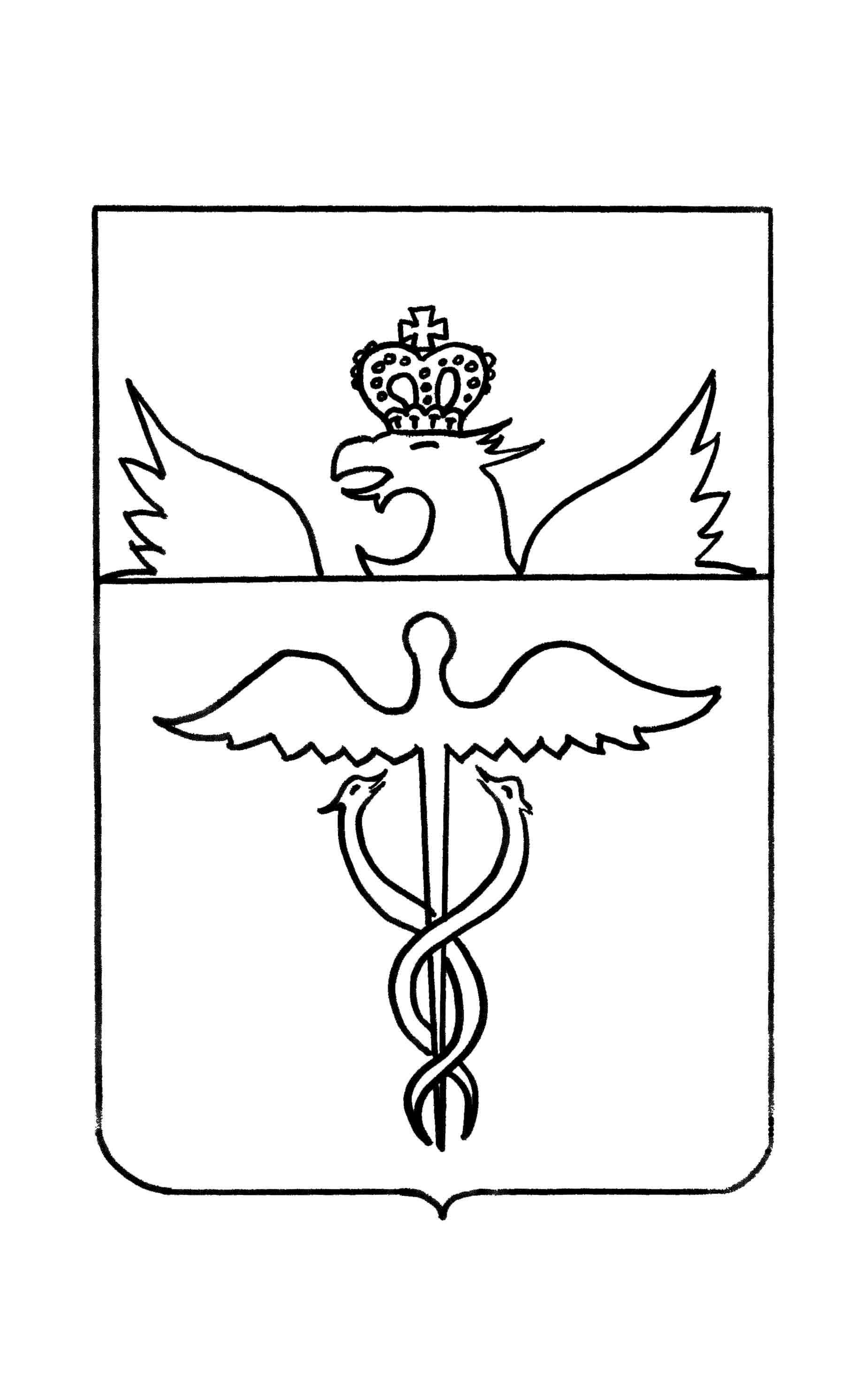 Администрация Березовского  сельского поселенияБутурлиновского муниципального районаВоронежской областиПОСТАНОВЛЕНИЕ проектот   .08.2021  года  №            п.Зеленый	В соответствии  с пунктом  5 ст. 264.2. Бюджетного кодекса Российской Федерации, пунктом 33 Положения о бюджетном процессе в Березовского  сельском поселении, утвержденного решением Совета народных депутатов Березовского  сельского  поселения от 28.08.2015 года № 236, администрация Березовского сельского поселения:ПОСТАНОВЛЯЕТ:1.Утвердить отчет об исполнении бюджета Березовского  сельского поселения Бутурлиновского муниципального района Воронежской области за 1 полугодие 2021 года.Глава Березовского сельского поселения                 Н.В. Дьяченков                                                                                                                   Утвержден постановлением                                                                        администрации Березовского сельского поселения					от  .08.2021 г. № ОТЧЕТОб исполнении бюджета Березовского  сельского  поселенияБутурлиновского муниципального района Воронежской областиза 1 полугодие 2021 года.Исполнение  бюджета по доходам.За 1 полугодие 2021  года исполнение  бюджета Березовского   сельского поселения по доходам составило 9 056,2  тыс. рублей  или 48,9%  к годовым назначениям.Налоговые и неналоговые доходы бюджета Березовского  сельского поселения исполнены в сумме  542,6  тыс. рублей, или 37,1 %  к годовым назначениям. По налоговым доходам   поступление составило 536,0 тыс. рублей, в том числе: По неналоговым доходам   поступление составило 6,6 тыс. рублей, в том числе: За 1 полугодие  2021 года в бюджете Березовского  сельского  поселения при уточненном плане на год  17 053,6  тыс. рублей безвозмездные поступления составили в общей сумме 8 513,6  тыс. рублей или  49,9  % к годовым назначениям.Исполнение  бюджета по расходам.Исполнение бюджета Березовского сельского поселения по расходам за 1 полугодие 2021  года составляет 9 005,0 тыс. рублей при годовом плане 19 272,7 тыс. рублей  или 46,7 %.Раздел 01 «Общегосударственные вопросы» - расходы исполнены в сумме 1 241,1  тыс. рублей, или  49,2  % к годовому плану.- по подразделу  0102 «Функционирование высшего должностного лица муниципального образования» израсходовано 372,5 тыс. рублей, или 46,5% от плановых показателей;- по подразделу 0104 «Функционирование местных администраций» -  расходы исполнены в сумме 868,5 тыс. рублей, или 50,5 % к годовому плану.Раздел 02 «Национальная оборона» - исполнено в размере 45,2  тыс. рублей, в том числе:- по подразделу 0203 «Мобилизационная и вневойсковая подготовка» - 45,2 тыс. рублей, или 49,9 %.Раздел 03 «Национальная безопасность и правоохранительная деятельность» - бюджетные средства  израсходованы в размере 96,5 тыс. рублей, в том числе:- по подразделу 0310 «Обеспечение пожарной безопасности» - 96,5 тыс. рублей,  или 49,5  %.Раздел 04 «Национальная экономика» - при плане в сумме 1096,7 тыс. рублей освоено 4,3 % бюджетных средств, в том числе:- по подразделу 0409 «Дорожное хозяйство (дорожные фонды)» исполнено 47,2 тыс. рублей, или 4,3% от утвержденного планового показателя. Раздел 05 «Жилищно-коммунальное хозяйство» - израсходовано в сумме 7 101,6 тыс. рублей, в том числе:- по подразделу 0501 «Жилищное хозяйство» при уточненном плане в сумме 8 921,4 тыс. рублей израсходовано бюджетных средств 6 395,4 тыс. руб., или 71,7%, в т .ч.:- прочие мероприятия по благоустройству сельского поселения - 1,9 тыс. руб.;- мероприятия по переселению граждан из аварийного жилья - 6 393,5 тыс. руб. (5 741,5 - средства Фонда содействия реформированию ЖКХ, 538,5 тыс. руб. - средства области, 113,5 тыс. руб. - собственные средства) - по подразделу 0503 «Благоустройство» израсходовано 706,2  тыс. рублей,  или 13,6 % к уточненным плановым показателям, в т.ч.: - 196,0 тыс. рублей – расходы на уличное освещение за счет средств местного бюджета; - 34,5 тыс. руб. – расходы на уличное освещение за счет целевых средств (при уточненном плане 62,4 тыс. руб.);-  475,7  тыс. рублей – на прочие мероприятия, а именно:- прочие мероприятия по благоустройству сельского поселения - 208,1 тыс. руб.- мероприятия в рамках инициативного бюджетирования - 267,6 тыс. руб.Раздел 08 «Культура, кинематография» - освоено бюджетных средств на сумму 403,7  тыс. рублей, в том числе:- по подразделу 0801 «Культура» - 403,7 тыс. рублей, или 35,7 % к годовому плану.Раздел 10 «Социальная политика» расходы исполнены в сумме 36,3 тыс. рублей, в том числе:- по подразделу 1001 «Пенсионное обеспечение» - 36,3 тыс. рублей,  или  50,0 % к годовому плану.Раздел 14  «Межбюджетные трансферты общего характера бюджетам бюджетной системы Российской Федерации»  - расходы исполнены в сумме 33,5 тыс. рублей, в том числе:- по подразделу 1403 «Прочие межбюджетные трансферты общего характера» - 33,5 тыс. рублей (межбюджетные трансферты на финансовое обеспечение передаваемых полномочий бюджетом Березовского сельского поселения),  или 100% к плану.Задолженности по оплате труда и начислениям на ФОТ работникам бюджетных учреждений, финансируемым из бюджета Березовского сельского поселения по состоянию на 01.07.2021  года не имеется.Источники финансирования дефицита бюджета.За 1 полугодие 2021 года бюджет Березовского сельского поселения исполнен с профицитом   – 51,2 тыс. руб.Главный бухгалтер                                                  Е.Н. Рудыка Исполнение бюджета Березовского сельского поселения  по доходам за 1 полугодие 2021 годарублейГлавный бухгалтер                      	Е.Н. Рудыка Исполнение бюджета Березовского сельского поселения  по расходам за 1 полугодие 2021 годарублейГлавный бухгалтер                      	Е.Н. Рудыка Источники финансирования дефицита бюджета Березовского сельского  поселения за 1 полугодие 2021 годарублейГлавный бухгалтер                                                         Е.Н. РудыкаОб утверждении отчета об исполнении бюджета Березовского сельского поселения Бутурлиновского муниципального района Воронежской области за 1 полугодие   2021  года - налог на доходы физических лиц34,6 тыс. руб.- единый сельскохозяйственный налог 0,7 тыс. руб.- налог на имущество физических лиц1,1  тыс. руб.- земельный налог499,1 тыс. руб.- государственная пошлина0,5 тыс. руб.- доходы от арендной платы за землю3,5 тыс. руб.- штрафы 2,0 тыс. руб.- прочие неналоговые доходы1,1  тыс. руб.Приложение 1к отчету об исполнении бюджетаБерезовского сельского поселенияза 1 полугодие 2021 г.Код бюджетной классификацииРасшифровка кода бюджетной классификацииПлан на годУточненный план на годИсполнено% к плану на год8 50 00000 00 0000 000Доходы бюджета - ИТОГО4 802 600,018 515 681,699 056 189,6448,91 00 00000 00 0000 000НАЛОГОВЫЕ  И  НЕНАЛОГОВЫЕ  ДОХОДЫ1 462 042,61 462 042,6542 542,837,11 01 02000 01 0000 110Налог на доходы  физических лиц89 000,089 000,034 643,5738,91 05 03000 01 0000 110Единый сельскохозяйственный налог4 042,64 042,6729,918,11 06 01000 00 0000 110Налоги на имущество физических  лиц80 000,0080 000,001 048,371,31 06 06000 00 0000 110Земельный налог1 269 000,01 269 000,0499 072,3839,31 08 00000 00 0000 000ГОСУДАРСТВЕННАЯ ПОШЛИНА 5000,005000,00500,0010,01 11 00000 00 0000 000ДОХОДЫ ОТ ИСПОЛЬЗОВАНИЯ ИМУЩЕСТВА, НАХОДЯЩЕГОСЯ В ГОСУДАРСТВЕННОЙ И МУНИЦИПАЛЬНОЙ СОБСТВЕННОСТИ15 000,0015 000,003 508,7323,41 11 05020 00 0000 120Доходы, получаемые в виде арендной платы за земли после разграничения государственной собственности на землю, а также средства от продажи права на заключение договоров аренды указанных земельных участков ( за исключением земельных участков бюджетных автономных учреждений)15 000,0015 000,003 508,7323,41 16 00000 00 0000 140 ШТРАФЫ, САНКЦИИ, ВОЗМЕЩЕНИЕ УЩЕРБА--2 000,0-1 17 00000 00 0000 000ПРОЧИЕ НЕНАЛОГОВЫЕ ДОХОДЫ--1 039,85-1 17 01000 00 0000 180Невыясненные поступления----1 17 05000 00 0000 180Прочие неналоговые доходы--1 039,85-2 00 00000 00 0000 000БЕЗВОЗМЕЗДНЫЕ ПОСТУПЛЕНИЯ3 340 557,417 053 639,098 513 646,8449,92 02 00000 00 0000 000БЕЗВОЗМЕЗДНЫЕ ПОСТУПЛЕНИЯ ОТ ДРУГИХ БЮДЖЕТОВ БЮДЖЕТНОЙ СИСТЕМЫ РФ3 340 557,416 896 639,098 398 656,0649,72 02 10000 00 0000 150Дотации бюджетам бюджетной системы Российской Федерации  2 659 000,01 134 000,0567 000,0050,02 02 15001 00 0000 150Дотации на выравнивание бюджетной обеспеченности из бюджета субъекта Российской Федерации1 134 000,0285 000,0142 500,050,02 02 15002 00 0000 150Дотации бюджетам на поддержку мер по обеспечению сбалансированности бюджетов1 525 000,00---2 02 16001 00 0000 150Дотации бюджетам сельских поселений на выравнивание бюджетной обеспеченности из бюджетов муниципальных районов-849 000,0424 500,050,02 02 20000 00 0000 150Субсидии бюджетам бюджетной системы Российской Федерации (межбюджетные субсидии)-11 659 400,06 769 569,3958,12 02 20299 00 0000 150Субсидии бюджетам муниципальных образований на обеспечение мероприятий по переселению граждан из аварийного жилищного фонда, в том числе переселению граждан из аварийного жилищного фонда с учетом необходимости развития малоэтажного жилищного строительства, за счет средств, поступивших от государственной корпорации - Фонда содействия реформированию жилищно-коммунального хозяйства-7 014 700,06 189 129,3688,22 02 20302 00 0000 150Субсидии бюджетам муниципальных образований на обеспечение мероприятий по переселению граждан из аварийного жилищного фонда, в том числе переселению граждан из аварийного жилищного фонда с учетом необходимости развития малоэтажного жилищного строительства, за счет средств бюджетов-657 900,0580 440,0388,22 02 29999 00 0000 150Прочие субсидии-3 986 800,0--2 02 30000 00 0000 150Субвенции бюджетам бюджетной системы Российской Федерации  90 600,0090 600,0045 200,049,92 02 35118 00 0000 150Субвенции бюджетам на осуществление первичного воинского учета на территориях, где отсутствуют военные комиссариаты90 600,0090 600,0045 200,049,92 02 40000 00 0000 150 Иные межбюджетные трансферты590 957,44 012 639,091 016 886,6725,32 02 40014  00 0000 150Межбюджетные трансферты, передаваемые бюджетам муниципальных образований на осуществление части полномочий по решению вопросов  местного значения в соответствии с заключенными соглашениями528 510,0528 510,0190 059,2736,02 02 45160 00 0000 150Межбюджетные трансферты, передаваемые бюджетам для компенсации дополнительных расходов, возникших в результате решений, принятых органами власти другого уровня1 900,01 900,0100,02 02 49999 00 0000 150Прочие межбюджетные трансферты, передаваемые бюджетам62 447,43 482 229,09824 927,423,72 07 05000 10 0000 150Прочие безвозмездные поступления в бюджеты сельских поселений-157 000,0160 303,83102,12 19 00000 10 0000 150Возврат остатков субсидий, субвенций и иных межбюджетных трансфертов, имеющих целевое назначение, прошлых лет из бюджетов сельских поселений---45 313,05-Приложение 2к отчету об исполнении бюджетаБерезовского сельского поселенияза 1 полугодие 2021 г.Код бюджетной классификации Расшифровка кода бюджетной классификацииПлан на годУточненный план на годИсполнено% к плану на год9600 0000000000 000Расходы бюджета - ИТОГО4 802 600,019 272 750,739 005 037,4446,70100 0000000000 000Общегосударственные вопросы2 549 804,62 523 144,61 241 072,8549,20102 0000000000 000Функционирование высшего должностного лица субъекта РФ и муниципального образования807 300,0801 250,0372 476,1646,50104 0000000000 000Функционирование Правительства Российской Федерации, высших исполнительных органов государственной власти субъектов Российской Федерации, местных администраций1 741 504,61 720 894,6868 596,6950,50107 0000000000 000Обеспечение проведения выборов и референдумов----0111 0000000000 000 Резервные фонды1 000,001 000,00--0200 0000000000 000Национальная оборона90 600,0090 600,0045 200,049,90203 0000000000 000Мобилизационная и вневойсковая подготовка90 600,0090 600,0045 200,049,90300 0000000000 000Национальная безопасность и правоохранительная деятельность193 038,0194 938,096 519,049,50310 0000000000 000 Обеспечение пожарной безопасности193 038,0194 938,096 519,049,50400 0000000000 000Национальная экономика405 510,01 096 712,0947 183,04,30401 0000000000 000Общеэкономические вопросы2 000,002 000,00--0409 0000000000 000Дорожное хозяйство (дорожные фонды)403 510,01 094 712,0947 183,04,30412 0000000000 000Другие вопросы в области национальной экономики----0500 0000000000 000Жилищно-коммунальное хозяйство329 447,414 112 962,287 101 591,8250,30501 0000000000 000Жилищное хозяйство-8 921 400,06 395 383,5471,70503 0000000000 000Благоустройство329 447,45 191 562,28706 208,2813,60800 0000000000 000Культура, кинематография 1 132 400,01 132 400,0403 703,8935,70801 0000000000 000Культура1 132 400,01 132 400,0403 703,8935,70900 0000000000 000Здравоохранение----0907 0000000000 000Санитарно-эпидемиологическое благополучие-15 960,0--1000 0000000000 000Социальная политика68 300,072 533,7636 266,8850,01001 0000000000 000Пенсионное  обеспечение 68 300,072 533,7636 266,8850,01400 0000000000 000 Межбюджетные трансферты общего характера бюджетам бюджетной системы Российской Федерации  33 500,0033 500,0033 500,0100,01403 0000000000 000Прочие межбюджетные трансферты общего характера бюджетам бюджетной системы Российской Федерации  33 500,0033 500,0033 500,0100,07900 0000000000 000Результат исполнения бюджета (дефицит "-", профицит "+")-51 152,2-Приложение 3к отчету об исполнении бюджетаБерезовского сельского поселенияза 1 полугодие 2021 г.Код источника финансирования дефицита бюджета по бюджетной классификации Расшифровка кода бюджетной классификацииПлан на годИсполненоИсточники финансирования дефицита бюджета - всего757 069,04-51 152,2000 01 00 00 00 00 0000 000Изменение остатков средств757 069,04-51 152,2000 01 05 00 00 00 0000 500Увеличение остатков средств, всего-18 515 681,69-9 056 189,64914 01 05 02 00 00 0000 500Увеличение прочих остатков средств бюджетов-18 515 681,69-9 056 189,64914 01 05 02 01 00 0000 510Увеличение прочих остатков денежных средств бюджетов-18 515 681,69-9 056 189,64914 01 05 02 01 10 0000 510Увеличение  прочих остатков денежных средств бюджетов сельских поселений-18 515 681,69-9 056 189,64000 01 05 00 00 00 0000 600Уменьшение остатков средств , всего19 272 750,739 005 037,44914 01 05 02 00 00 0000 600Уменьшение прочих остатков средств бюджетов19 272 750,739 005 037,44914 01 05 02 01 00 0000 610Уменьшение прочих остатков денежных средств бюджетов19 272 750,739 005 037,44914 01 05 02 01 10 0000 610Уменьшение прочих остатков денежных средств бюджетов сельских поселений19 272 750,739 005 037,44